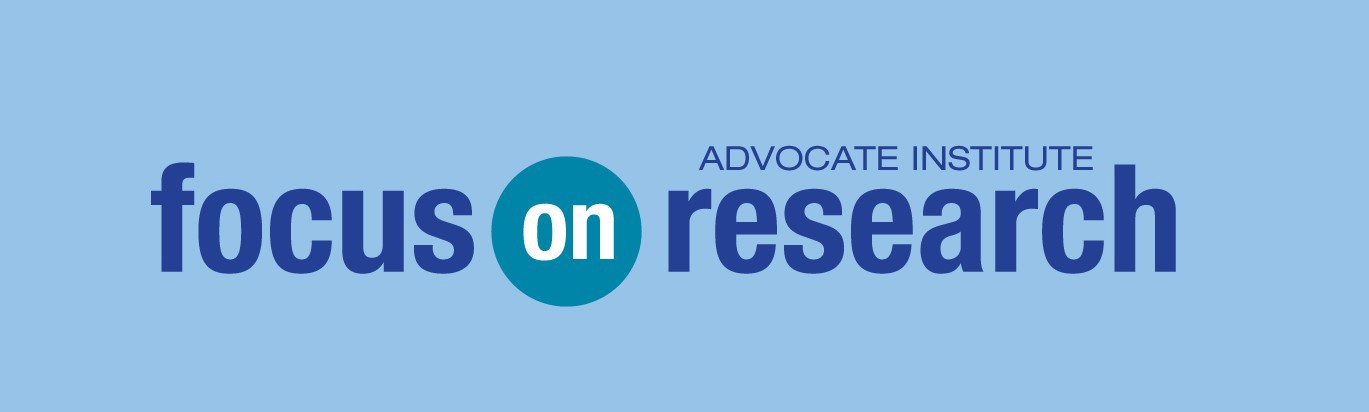 Please complete the form to apply for participation as a Scholar in the 2019 Advocate Institute Focus on Research Scholar Program.Inquiries: Questions concerning the program should be addressed to Elda Railey via email at erailey@researchadvocacy.org.Focus on Research is a program of the Research Advocacy Network Advocate Institute, 6505 W. Park Blvd, Suite 305, PMB 220, Plano, TX 75093 FAX 888.466.8803 www.researchadvocacy.orgPLEASE NOTE:  Focus on Research is a training program that will be coordinated with the ASCO Annual Meeting Patient Advocate program to maximize the meeting experience and expand the advocate's knowledge of cancer research.  No financial support or travel scholarships will be offered.  Support to attend the meeting will need to be obtained separately through the ASCO Conquer Cancer Foundation, your advocacy organization or private funds.Applicant Name *First Name:Last Name:Suffix:Mailing Address *Street Address:City:State:ZIP Code:Country:Organization:Email *Phone *(Please include country code)Primary patient constituency *___Breast Cancer___Central Nervous System Tumors___Gastrointestinal (Colorectal) Cancer___Gastrointestinal (Noncolorectal) Cancer_X__Genitourinary Cancer (Prostate)___Gynecologic Cancer___Head and Neck Cancer___Leukemia, Myelodysplasia___Lung CancerOther:Choices are listed according to the ASCO Annual Meeting Tracks.Have you attended other national / international scientific meetings? *___AACR (American Association of Cancer Research)___ASH (American Society of Hematology)___EORTC___IASLC / World Lung___Have not attended other scientific meetingsOther:Please tell us what you would like to learn in the Focus on Research program. *Dissemination PlanPlease describe your plan to disseminate information about research results and use the information and knowledge gained through this program. Social media can be an important tool if used wisely. Please include how you would use social media in your outreach plan.Research Dissemination Partner/ Letter of SupportOrganization:Contact person:Street Address:City:State:ZIP Code:Country:Email *Phone *(Please include country code)You may send a letter of support from your Research Dissemination Partner to support your application. The letter of support should be signed by an officer of the organization and submitted on their organizational letterhead. The person signing the letter should not be the person applying for the Focus on Research program. The letter of support may be faxed to 888-466-8803.Please return this form via email attachment to: erailey@researchadvocacy.org or save to your computer, print and fax to 881-8-466-8803